Email InvitationsHCP Invite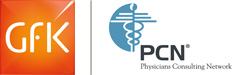 Dear Dr. [FirstName] [LastName], 

As a valued member of the Physicians Consulting Network, we would like to take this opportunity to invite you to participate in our most recent study regarding prescription opioid pain medications. Below you will find important information about this study. 

Study Number:  (TBD) 
Honorarium: $57.50 
Survey Length: Approximately 20 minutes 

Provided you meet the study criteria and successfully complete the survey, you will receive your honorarium within a few weeks. To determine if you meet the criteria of this study, you will be asked eligibility questions (this will only take a few minutes of your time). Please note this invitation is not transferable. 

Please also note, since we are often required to use quota groups, we recommend completing the survey in one sitting. If you choose to interrupt your session partway through your participation, we strongly suggest that you complete the study within 48 hours. Please remember, it may be possible for quotas to fill before you come back into the survey – preventing you from completing the study. Should this occur, then you will be unable to earn the advertised survey honorarium. You will, however, be directed to our sweepstakes page where you will have multiple chances to win a cash prize. 

To access the survey, please log in to your membership profile at https://www.askpcn.com. 

If you experience difficulty clicking on the above link, then please copy and paste the link into your browser. 

Sincerely,
Physicians Consulting Network
Community ServicesPhysicians Consulting Network | 120 Eagle Rock Ave. East Hanover, NJ 07936 | T 1.800.844.8055 | https://www.askpcn.comTo ensure delivery of invitations from PCN, please add us to your safe list. You are receiving this invitation because you have opted in to receive survey invitations from the Physicians Consulting Network. If you no longer wish to be contacted by PCN for participation in our studies, you may opt out by visiting https://www.askpcn.com. Click on the "Contact Us" link and click on the "Unsubscribe/Opt-out" topic in the Subject Line drop down box. Please follow the rest of the prompts. Please note, this may take up to 10 days.